South Dakota Retailers Association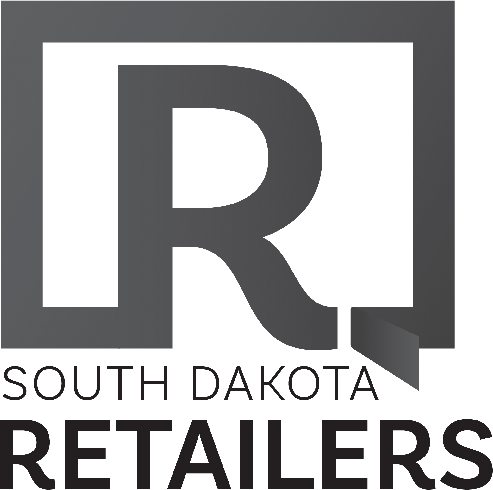 P.O. Box 638 | Pierre, SD 57501 | www.sdra.org | (605) 224.5050 | donna@sdra.orgSDRA Scholarship Program - 2024-2025 School YearIn 2023, six scholarships were awarded in amounts ranging from $2,100 to $3,500.The number and dollar amount of scholarships awarded varies annually.The scholarships are awarded in memory of former SDRA Executive Director Jerry Wheeler.Please type or print your answers. The essay portion may be submitted via YouTube rather than in written format.High school students are eligible if they meet education or ProStart requirements; see eligibility criteria (page 4).Electronic version: A fillable Word version of this application is available at sdra.org/scholarships.html.Deadline: Completed application, references and grade transcripts must be emailed or mailed to the South Dakota Retailers Association by April 23, 2024; mailed applications must be postmarked by April 23, 2024.Name of applicant:  Permanent mailing address: City:  	 		State:  	Zip:  Cell:  			Home phone:  Email:   			(we will confirm receipt of your application via email)  If a South Dakota Retailers Association Board Member has a job opening that they think would match your skills or interests, can they contact you? If yes, please check the box at the left.In the fall of 2024, applicant will be enrolled in:  Technical college / Trade school / Certified professional training institute		  University / CollegeSchool you plan to attend in the fall of 2024 Location of school: (city)  				(state) Your major field/s of study:  Number of credit hours you will be taking in the fall of 2024: (approximate)  Anticipated month and year of graduation:  Approximately how many credit hours will you have completed by September 1, 2024?  Technical college/trade school/training institute credit hoursUniversity/college credit hours2 letters of reference 								  Included	  Sent Separately  (at least one from a business owner or business manager; do not provide a letter of reference from your parent)Most recent college, tech school or professional training institute grade transcript		  Included	  Sent SeparatelyEssay (goals, personal challenge, accomplishments)					  Included	  Sent SeparatelyHigh school you attended City  		State  Month/year of graduation from high school  Obtained high school equivalency (such as a GED) Year   	State  Name of parent/guardian  Occupation  Place of employment   	City/State  Name of parent/guardian  	Occupation  Place of employment   	City/State  Specific type of business you want to own, manage, or work in  Position you plan to hold in that business  Where (city or state) would you like to be located?  Why do you want to live and work in that city or state?  YouTube: This part of the application may instead be submitted via YouTube.Time Limit: 5 minutes total.If Submitting Via YouTube: Please email the link to donna@sdra.org, and check the box below.  Submitting via YouTubeGoals: Please tell us about your plans for the future, such as:Your career goals - be very specific about the type of business in which you are interested, and the position you want to hold.Why do you want to be in the field you have chosen?What persuaded you to choose this field of study?Why is a career in retail or business important to you?What skills do you possess that will help you reach your goals?What job experience do you have that will help you reach your goals?Where do you hope to be and what do you hope to be doing in 10 years?Personal Challenges: What is the most difficult challenge or obstacle you have faced? How did you handle it?Accomplishments/Activities: Please tell us about any special accomplishments in your personal, community or academic life, or involvement in school or community activities.If You Are Currently a High School StudentBy September 1, 2024: will you have completed Levels 1 and 2 of ProStart?	    Yes		 NoHave you successfully completed ServSafe training and certification? 	    Yes		 NoBy September 1, 2024: will you have completed either 24 university credits or 12 technical college credits?    Yes	 No(If yes, please provide a transcript showing the courses you have taken and credits earned)5 STEPS TO TAKE WHEN APPLYINGFill out the application: Please type or print legibly.Goals: Type or print your goals, challenges and accomplishments -or- submitvia YouTube and email the link to donna@sdra.org (see page 3).Transcript: Obtain a copy of your most recent grade transcript.References: Obtain two letters of reference. At least one must be from a person who currently owns or manages a business. (Please don’t submit a letter from a parent)Send it in: Mail or email the completed application, grade transcript, goals and accomplishments information, and letters of reference.WHO IS ELIGIBLECareer in Retail: Applicant must desire a career in a retail or retail-related field as anowner, manager or employee.Type of School: Applicant must enroll in a retail or retail-related course of study at a qualifying, accredited technical school, college, university, or certified professional training institute in the fall of 2024. Enrollment in an online degree program from a qualifying school is acceptable.Retail/Retail-Related Field of Study: Examples of fields of study considered to be retail or retail-related include (but are not limited to): Accounting, Agribusiness (retail agribusiness), Apparel Merchandising, Auto Mechanics, Automotive Technology, Business Administration, Business Management, Collision Repair, Computer Science, Commercial Baking, Cosmetology, Culinary Arts, Diesel Mechanics, Electrical Maintenance, Entrepreneurial Studies, Gemology, Hotel/Restaurant Management, HVAC, Landscape Design, Pharmacy, Photography, Printing Industries, Sales/Marketing Management, and Tourism Industry Management. (NOTE: this list is not all-inclusive.)South Dakota Education - Applicant must meet one of these three requirements:have graduated from a South Dakota high school -OR-have earned high school equivalency (such as a GED) in South Dakota -OR-plan to attend post-secondary school in South DakotaCredits / Full-Time Work Experience / or ProStart:Applicant must meet one of these four requirements:have 24 or more credits from a qualifying college or university by Sept. 2024 -OR-have 12 or more credits from a qualifying technical college, trade school or certifiedprofessional training institute by Sept. 2024 -OR-have successfully completed Levels 1 and 2 of ProStart, and have successfully completed ServSafe training and certification -OR-for non-traditional students who have full-time work experience after high school, the education requirement will be waivedCredit Hours: Student must enroll in 12 or more credit hours of classes at a qualifying post-secondary school or online degree program for the fall of 2024. (Internships do not qualify.)Prior Recipients: Previous recipients are eligible.NOTIFICATION & PAYMENTRecipient Announcement: In July of 2024, all applicants will be notified by email or mail whether they have been selected as a scholarship recipient.Payment: Scholarship will be paid directly to the school. If a recipient changes schools or majors, SDRA must be notified prior to funds being disbursed. SDRA will determine whether the applicant remains eligible for the scholarship.BY SUBMITTING THIS APPLICATIONThe applicant certifies that they have answered all questions truthfully, and understands that the application and all accompanying materials may be confirmed by SDRA and will be used for the purpose of evaluation and selection by the Scholarship Committee.Technical Institute • Trade School • CertifiedProfessional Training Institute • College • UniversityAttended (from - to)MajorPlace of employment (Include name of business & city)Type of businessEmployment dates (from - to)Your position or job duties